Об установлении началапожароопасного сезона 2018 годав лесах Борисовского сельскогопоселенияВ связи со сходом снежного покрова на территории Борисовского сельского поселения, повышением пожарной опасности в лесах, в соответствии с распоряжением Правительства Челябинской области от 22 марта 2018г. №159-рп  «Об установлении начала пожароопасного сезона 2018 года в лесах Челябинской области», распоряжением Администрации Пластовского муниципального района №151-р от 30 марта 2018 г. «Об установлении начала пожароопасного сезона 2018 года в лесах Пластовского муниципального района»:        1. Установить начало пожароопасного сезона в лесах Борисовского сельского поселения с 15 апреля 2018 года.        2. Настоящее распоряжение разместить на официальном сайте администрации Борисовского сельского поселения в сети «Интернет».        3. Организацию выполнения настоящего распоряжения возложить на заместителя главы Борисовского  сельского поселения Запьянцеву Л.Н.И.о.Главы Борисовскогосельского поселения                                              Л.Н.Запьянцева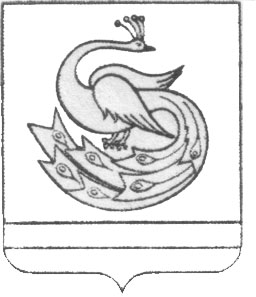 АДМИНИСТРАЦИЯ БОРИСОВСКОГО СЕЛЬСКОГО ПОСЕЛЕНИЯПЛАСТОВСКОГО МУНИЦИПАЛЬНОГО РАЙОНА                       Р А С П О Р Я Ж Е Н И Е«_30  » __03__2018 г.                                                         № 25